Notes: Simple Interest & Compound InterestSimple Interest	Equation: 	where 	I = 		P = 		r =		t =					Features:The amount of interest earned ____________________________________________ over time.Total amount of money in your account is a __________________________________ function.Example: Suppose you invest $1,000 in a stock market fund that is supposed to earn 8% interest each year. How much interest do you earn each year?What is the total amount of interest you earn after 10 years?What is the total amount in your investment account after 10 years?Amount of Simple Interest Earned			Total Amount of Money in Your AccountEach Year on $1,000 at 8%				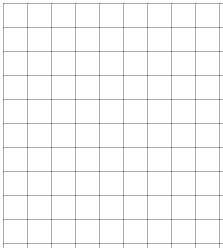 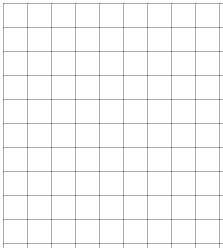 Compound Interest	Equation: 	where 	B =		P = 		r =		t =		n =					Features:The amount of interest earned ____________________________________________ over time.Total amount of money in your account is an __________________________________ function.Example: Suppose you invest $1,000 in an account that earns 8% interest compounded quarterly. How much interest do you earn after one quarter? After two quarters? Three quarters? One year?What is the total amount in your account after 10 years?Amount of Compound Interest Earned Each		Total Amount of Money in Your AccountYear on $1,000 at 8%, Compounded Quarterly				